ПРОЕКТ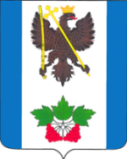 АДМИНИСТРАЦИЯ ЧЕРНИГОВСКОГО СЕЛЬСКОГО ПОСЕЛЕНИЯБЕЛОРЕЧЕНСКОГО РАЙОНАПОСТАНОВЛЕНИЕот _____________года                                                                                                          №                              п. МолодежныйОб утверждении муниципальной программы «Использование и охрана земель на территории Черниговского сельского поселения Белореченского района на 2024-2026 годы»В соответствии со ст.1, 3, 11, 13 Земельного кодекса РФ, в соответствии  со ст.179 Бюджетного кодекса, Федеральным законом от 06.10.2003 № 131-ФЗ «Об общих принципах местного самоуправления в Российской Федерации», Уставом Черниговского сельского поселения Белореченского района, администрация Черниговского сельского поселения Белореченского района постановляет: 1. Утвердить муниципальную программу «Использование и охрана земель на территории Черниговского сельского поселения Белореченского района» на 2024-2026 годы» (прилагается). 2. Настоящее постановление подлежит опубликованию (обнародованию) и размещению на официальном сайте администрации Черниговского сельского поселения Белореченского района в сети Интернет. 3. Контроль за исполнением настоящего постановления оставляю за собой.Глава Черниговского сельского поселенияБелореченского района                                                                     О.С. Кероджан                                                                       УТВЕРЖДЕНА                                                                        постановлением администрации                                                                       Черниговского сельского поселения                                                                       Белореченского района                                                                                                     от _________________года № МУНИЦИПАЛЬНАЯ ПРОГРАММА «Использование и охрана земель Черниговского сельского поселения Белореченского района на 2024 - 2026 годы» ПАСПОРТ муниципальной программы «Использование и охрана земель Черниговского сельского поселения Белореченского района на 2024 - 2026 годы»Характеристика текущего состояния и основные проблемы в соответствующей сфере реализации муниципальной программы Земля - важная часть окружающей среды, использование которой связано со всеми остальными природными объектами: животными, лесами, растительным миром, водами, полезными ископаемыми и другими ценностями недр земли. Без использования и охраны земли невозможно использование других природных ресурсов. Бесхозяйственность по отношению к земле немедленно наносит или в недалеком будущем будет наносить вред окружающей среде, приводить не только к разрушению поверхностного слоя земли - почвы, ее химическому и радиоактивному загрязнению, но и сопровождаться экологическим ухудшением всего природного комплекса. Муниципальная программа «Использование и охрана земель находящихся в муниципальной собственность Черниговского сельского поселения Белореченского района на 2022 – 2024 годы» (далее - Программа) направлена на создание благоприятных условий использования и охраны земель, обеспечивающих реализацию государственной политики эффективного и рационального использования и управления земельными ресурсами в интересах укрепления экономики. Использование значительных объемов земельного фонда в различных целях накладывает определенные обязательства по сохранению природной целостности всех звеньев экосистемы окружающей среды. В природе все взаимосвязано. Поэтому нарушение правильного функционирования одного из звеньев, будь то лес, животный мир, земля, ведет к дисбалансу и нарушению целостности экосистемы. Нерациональное использование земли, потребительское и бесхозяйственное отношение к ней приводят к нарушению выполняемых ею функций, снижению природных свойств. Охрана земель только тогда может быть эффективной, когда обеспечивается рациональное землепользование. Проблемы устойчивого социально-экономического развития Черниговского сельского поселения Белореченского района и экологически безопасной жизнедеятельности его жителей на современном этапе тесно связаны с решением вопросов охраны и использования земель. На уровне сельского поселения можно решать местные проблемы охраны и использования земель самостоятельно, причем полным, комплексным и разумным образом в интересах не, только ныне живущих людей, но и будущих поколений. На территории Черниговского сельского поселения Белореченского района (далее – муниципальное образование) имеются земельные участки различного разрешенного использования. Экологическое состояние земель в среднем хорошее, но стихийные несанкционированные свалки, оказывают отрицательное влияние на окружающую среду, и усугубляют экологическую обстановку. Цели, задачи и целевые показатели, сроки и этапы реализации муниципальной программыОсновными принципами муниципальной политики в сфере использования и охраны земель на территории поселения являются: законность и открытость деятельности администрации муниципального образования подотчетность и подконтрольность, эффективность. Целями муниципальной программы являются предотвращение и ликвидация загрязнения, истощения, деградации, порчи, уничтожения земель и почв и иного негативного воздействия на земли и почвы, а также обеспечение рационального использования земель. Для достижения поставленных целей предполагается решение следующих задач: - оптимизация деятельности в сфере обращения с отходами производства и потребления; - повышение эффективности использования и охраны земель, обеспечение организации рационального использования и охраны земель; - проведение инвентаризации земель находящихся в муниципальной собственности. Инвентаризация земель проводится для предотвращения деградации, загрязнения, захламления, нарушения земель, других негативных (вредных) воздействий хозяйственной деятельности, выявление неиспользуемых, нерационально используемых или используемых не по целевому назначению и не в соответствии с разрешенным использованием земельных участков, других характеристик земель. Реализация данной программы будет содействовать упорядочению землепользования; вовлечение в оборот новых земельных участков; повышению инвестиционной привлекательности сельского поселения, соответственно росту экономики, более эффективному использованию и охране земель. В результате выполнения мероприятий Программы будет обеспечено: 1) благоустройство населенных пунктов; 2) улучшение качественных характеристик земель; 3) эффективное использование земель.                                                                                                        Таблица № 1ЦЕЛЕВЫЕ ПОКАЗАТЕЛИ МУНИЦИПАЛЬНОЙ ПРОГРАММЫОбщий срок реализации муниципальной программы – 2024-2026 года.Перечень основных мероприятий муниципальной программыВ рамках муниципальной программы запланированы мероприятия, по повышению эффективности использования и охраны земель на территории Черниговского сельского поселения Белореченского района Таблица № 2ПЕРЕЧЕНЬ ОСНОВНЫХ МЕРОПРИЯТИЙ МУНИЦИПАЛЬНОЙ ПРОГРАММЫОбоснование ресурсного обеспечения муниципальной программыРеализация муниципальной программы предусматривается за счет средств местного бюджета.Общий объем бюджетных ассигнований муниципальной программы на 2024-2026 годы из средств местного бюджета составляет …. рублей.Потребность в финансовых ресурсах определена на основе предложений органов местного самоуправления поселения, подготовленных на основании аналогичных видов работ с учетом индексов-дефляторов.Таблица № 3В ходе реализации муниципальной программы мероприятия и объемы их финансирования подлежат ежегодной корректировке с учетом возможностей средств местного бюджета.Методика оценки эффективности реализации муниципальной программыОценка эффективности реализации муниципальной программы производится на основании постановления администрации Черниговского сельского поселения Белореченского района «О разработке, формировании, реализации и проведении оценки эффективности реализации муниципальных программ» и основана на оценке результативности муниципальной программы с учетом объема ресурсов, направленных на ее реализацию.Механизм реализации муниципальной программыТекущее управление муниципальной программой осуществляет координатор муниципальной программы – администрация сельского поселения.Координатор муниципальной программы в процессе реализации муниципальной программы:- организует реализацию муниципальной программы;- принимает решение о внесении в установленном порядке изменений в муниципальную программу и несет ответственность за достижение целевых показателей муниципальной программы;- осуществляет мониторинг и анализ отчетов координатора подпрограммы;- проводит оценку эффективности муниципальной программы;- готовит отчет о ходе реализации муниципальной программы;- организует информационную и разъяснительную работу, направленную на освещение целей и задач муниципальной программы.Текущий контроль, анализ выполнения и оценку эффективности реализации муниципальной программы в соответствии с установленным порядком осуществляет администрация сельского поселения.Специалист 2 категории общего отдела администрацииЧерниговского сельского поселенияБелореченского района                                                                   И.В. ПанфероваКоординатор муниципальной программыадминистрация Черниговского сельского поселения Белореченского района (далее – администрация поселения)Участники муниципальной программыадминистрация сельского поселенияЦели муниципальной программыпредотвращение и ликвидация загрязнений, истощения, деградации, порчи, уничтожения земель и почв и иного негативного воздействия на земли и почвы, а также обеспечения рационального использования земель, находящихся в муниципальной собственностиЗадачи муниципальной программы- оптимизация деятельности в сфере обращения с отходами производства и потребления;- повышения эффективности использования и охраны земель;- обеспечение организации рационального использования и охраны земель;- проведение инвентаризации земель находящихся в муниципальной собственности.Перечень целевых показателей муниципальной программы- количество ликвидированных стихийных свалок;- площадь убранной территории к общей площади населенного пункта;- вовлечение в хозяйственный оборот пустующих и нерационально используемых земель находящихся в муниципальной собственностиЭтапы и сроки реализации муниципальной программыэтапы не предусмотрены, сроки реализации Программы 2024-2026 годыОбъем и источники финансирования муниципальной программыобъем финансовых ресурсов, предусмотренных на реализацию Программы в 2024-2026 годах всего составляет….. тысяч рублей, в том числе:из местного бюджета ….. тысяч рублей, в том числе:2024 год – 0 рублей,2025 год - …. рублей,2026 год - …. рублей№ п/пНаименование целевого показателяЕдиница измеренияСтатусЗначение показателейЗначение показателейЗначение показателейЗначение показателей№ п/пНаименование целевого показателяЕдиница измеренияСтатус2024г.2024г.2025г.1Количество ликвидированных стихийных свалокшт.2Площадь убранной территории к общей площади населенного пункта%3Количество посаженных деревьевшт.4Вовлечение в хозяйственный оборот пустующих и нерационально используемых земельшт.5Количество выявленных самовольно занятых земельных участковшт.6Количество проинвентаризированных земельных участков к общему количеству земельных участков на территории поселения%№ п/пНаименование мероприятияСтатусГоды реали-зацииОбъем финансирования (тыс. руб.)Объем финансирования (тыс. руб.)Объем финансирования (тыс. руб.)Объем финансирования (тыс. руб.)Объем финансирования (тыс. руб.)Объем финансирования (тыс. руб.)Объем финансирования (тыс. руб.)Непосредственный результат реализации мероприятияМуниципальный заказчик, главный распорядитель (распорядитель) бюджетных средств, исполнитель№ п/пНаименование мероприятияСтатусГоды реали-зациивсеговсегов разрезе источников финансированияв разрезе источников финансированияв разрезе источников финансированияв разрезе источников финансированияв разрезе источников финансированияНепосредственный результат реализации мероприятияМуниципальный заказчик, главный распорядитель (распорядитель) бюджетных средств, исполнитель№ п/пНаименование мероприятияСтатусГоды реали-зациивсеговсегофедеральный бюджеткраевой бюджетместный бюджетместный бюджетвнебюджетные источникиНепосредственный результат реализации мероприятияМуниципальный заказчик, главный распорядитель (распорядитель) бюджетных средств, исполнитель1234556788910111Цель: Предотвращение и ликвидация загрязнения, истощения, деградации, порчи, уничтожения земель и почв и иного негативного воздействия на земли и почвы, а также обеспечение рационального использования земель.Цель: Предотвращение и ликвидация загрязнения, истощения, деградации, порчи, уничтожения земель и почв и иного негативного воздействия на земли и почвы, а также обеспечение рационального использования земель.Цель: Предотвращение и ликвидация загрязнения, истощения, деградации, порчи, уничтожения земель и почв и иного негативного воздействия на земли и почвы, а также обеспечение рационального использования земель.Цель: Предотвращение и ликвидация загрязнения, истощения, деградации, порчи, уничтожения земель и почв и иного негативного воздействия на земли и почвы, а также обеспечение рационального использования земель.Цель: Предотвращение и ликвидация загрязнения, истощения, деградации, порчи, уничтожения земель и почв и иного негативного воздействия на земли и почвы, а также обеспечение рационального использования земель.Цель: Предотвращение и ликвидация загрязнения, истощения, деградации, порчи, уничтожения земель и почв и иного негативного воздействия на земли и почвы, а также обеспечение рационального использования земель.Цель: Предотвращение и ликвидация загрязнения, истощения, деградации, порчи, уничтожения земель и почв и иного негативного воздействия на земли и почвы, а также обеспечение рационального использования земель.Цель: Предотвращение и ликвидация загрязнения, истощения, деградации, порчи, уничтожения земель и почв и иного негативного воздействия на земли и почвы, а также обеспечение рационального использования земель.Цель: Предотвращение и ликвидация загрязнения, истощения, деградации, порчи, уничтожения земель и почв и иного негативного воздействия на земли и почвы, а также обеспечение рационального использования земель.Цель: Предотвращение и ликвидация загрязнения, истощения, деградации, порчи, уничтожения земель и почв и иного негативного воздействия на земли и почвы, а также обеспечение рационального использования земель.Цель: Предотвращение и ликвидация загрязнения, истощения, деградации, порчи, уничтожения земель и почв и иного негативного воздействия на земли и почвы, а также обеспечение рационального использования земель.Цель: Предотвращение и ликвидация загрязнения, истощения, деградации, порчи, уничтожения земель и почв и иного негативного воздействия на земли и почвы, а также обеспечение рационального использования земель.1.1Задача: 1.1: Оптимизация деятельности в сфере обращения с отходами производства и потребленияЗадача: 1.1: Оптимизация деятельности в сфере обращения с отходами производства и потребленияЗадача: 1.1: Оптимизация деятельности в сфере обращения с отходами производства и потребленияЗадача: 1.1: Оптимизация деятельности в сфере обращения с отходами производства и потребленияЗадача: 1.1: Оптимизация деятельности в сфере обращения с отходами производства и потребленияЗадача: 1.1: Оптимизация деятельности в сфере обращения с отходами производства и потребленияЗадача: 1.1: Оптимизация деятельности в сфере обращения с отходами производства и потребленияЗадача: 1.1: Оптимизация деятельности в сфере обращения с отходами производства и потребленияЗадача: 1.1: Оптимизация деятельности в сфере обращения с отходами производства и потребленияЗадача: 1.1: Оптимизация деятельности в сфере обращения с отходами производства и потребленияЗадача: 1.1: Оптимизация деятельности в сфере обращения с отходами производства и потребленияЗадача: 1.1: Оптимизация деятельности в сфере обращения с отходами производства и потребления1.1.1защита земель от загрязнения химическими веществами, захламления отходами производства и потребления, загрязнения и других негативных воздействий, в результате которых происходит деградация земель32024предотвращение деградации, загрязнения, захламления, нарушения земель, других негативных (вредных) воздействий хозяйственной деятельности администрация сельского поселения1.1.1защита земель от загрязнения химическими веществами, захламления отходами производства и потребления, загрязнения и других негативных воздействий, в результате которых происходит деградация земель32025предотвращение деградации, загрязнения, захламления, нарушения земель, других негативных (вредных) воздействий хозяйственной деятельности администрация сельского поселения1.1.1защита земель от загрязнения химическими веществами, захламления отходами производства и потребления, загрязнения и других негативных воздействий, в результате которых происходит деградация земель32026предотвращение деградации, загрязнения, захламления, нарушения земель, других негативных (вредных) воздействий хозяйственной деятельности администрация сельского поселения1.1.1защита земель от загрязнения химическими веществами, захламления отходами производства и потребления, загрязнения и других негативных воздействий, в результате которых происходит деградация земель3всего:предотвращение деградации, загрязнения, захламления, нарушения земель, других негативных (вредных) воздействий хозяйственной деятельности администрация сельского поселения1.1.1защита земель от загрязнения химическими веществами, захламления отходами производства и потребления, загрязнения и других негативных воздействий, в результате которых происходит деградация земель3предотвращение деградации, загрязнения, захламления, нарушения земель, других негативных (вредных) воздействий хозяйственной деятельности администрация сельского поселения1.2Задача 1.2: Повышение эффективности использования и охраны земель, обеспечение организации рационального использования и охраны земельЗадача 1.2: Повышение эффективности использования и охраны земель, обеспечение организации рационального использования и охраны земельЗадача 1.2: Повышение эффективности использования и охраны земель, обеспечение организации рационального использования и охраны земельЗадача 1.2: Повышение эффективности использования и охраны земель, обеспечение организации рационального использования и охраны земельЗадача 1.2: Повышение эффективности использования и охраны земель, обеспечение организации рационального использования и охраны земельЗадача 1.2: Повышение эффективности использования и охраны земель, обеспечение организации рационального использования и охраны земельЗадача 1.2: Повышение эффективности использования и охраны земель, обеспечение организации рационального использования и охраны земельЗадача 1.2: Повышение эффективности использования и охраны земель, обеспечение организации рационального использования и охраны земельЗадача 1.2: Повышение эффективности использования и охраны земель, обеспечение организации рационального использования и охраны земельЗадача 1.2: Повышение эффективности использования и охраны земель, обеспечение организации рационального использования и охраны земельЗадача 1.2: Повышение эффективности использования и охраны земель, обеспечение организации рационального использования и охраны земельЗадача 1.2: Повышение эффективности использования и охраны земель, обеспечение организации рационального использования и охраны земель1.2.1сохранение и повышение плодородия почв, защита земель от зарастания сорными растениями, кустарниками и мелколесьем, иных видов ухудшения состояния земель320240000использование земель способами, обеспечивающими сохранение экологических систем, способности земли быть средством, основой осуществления хозяйственной и иных видов деятельностиадминистрация сельского поселения1.2.1сохранение и повышение плодородия почв, защита земель от зарастания сорными растениями, кустарниками и мелколесьем, иных видов ухудшения состояния земель320250000использование земель способами, обеспечивающими сохранение экологических систем, способности земли быть средством, основой осуществления хозяйственной и иных видов деятельностиадминистрация сельского поселения1.2.1сохранение и повышение плодородия почв, защита земель от зарастания сорными растениями, кустарниками и мелколесьем, иных видов ухудшения состояния земель320260000использование земель способами, обеспечивающими сохранение экологических систем, способности земли быть средством, основой осуществления хозяйственной и иных видов деятельностиадминистрация сельского поселения1.2.1сохранение и повышение плодородия почв, защита земель от зарастания сорными растениями, кустарниками и мелколесьем, иных видов ухудшения состояния земель3всего:0000использование земель способами, обеспечивающими сохранение экологических систем, способности земли быть средством, основой осуществления хозяйственной и иных видов деятельностиадминистрация сельского поселения1.2.1сохранение и повышение плодородия почв, защита земель от зарастания сорными растениями, кустарниками и мелколесьем, иных видов ухудшения состояния земель3использование земель способами, обеспечивающими сохранение экологических систем, способности земли быть средством, основой осуществления хозяйственной и иных видов деятельностиадминистрация сельского поселения1.2.2ликвидация последствий загрязнения и захламления земель320240000использование земель способами, обеспечивающими сохранение экологических систем, способности земли быть средством, основой осуществления хозяйственной и иных видов деятельностиадминистрация сельского поселения1.2.2ликвидация последствий загрязнения и захламления земель320250000использование земель способами, обеспечивающими сохранение экологических систем, способности земли быть средством, основой осуществления хозяйственной и иных видов деятельностиадминистрация сельского поселения1.2.2ликвидация последствий загрязнения и захламления земель320260000использование земель способами, обеспечивающими сохранение экологических систем, способности земли быть средством, основой осуществления хозяйственной и иных видов деятельностиадминистрация сельского поселения1.2.2ликвидация последствий загрязнения и захламления земель3всего:0000использование земель способами, обеспечивающими сохранение экологических систем, способности земли быть средством, основой осуществления хозяйственной и иных видов деятельностиадминистрация сельского поселенияЗадача 1.3 Сохранение и восстановление зеленых насажденийЗадача 1.3 Сохранение и восстановление зеленых насажденийЗадача 1.3 Сохранение и восстановление зеленых насажденийЗадача 1.3 Сохранение и восстановление зеленых насажденийЗадача 1.3 Сохранение и восстановление зеленых насажденийЗадача 1.3 Сохранение и восстановление зеленых насажденийЗадача 1.3 Сохранение и восстановление зеленых насажденийЗадача 1.3 Сохранение и восстановление зеленых насажденийЗадача 1.3 Сохранение и восстановление зеленых насажденийЗадача 1.3 Сохранение и восстановление зеленых насажденийЗадача 1.3 Сохранение и восстановление зеленых насажденийЗадача 1.3 Сохранение и восстановление зеленых насаждений1.3.1охрана, восстановление и развитие природной среды3202400сохранение, защита и улучшение условий окружающей среды для обеспечения здоровья и благоприятных условий жизнедеятельности населенияадминистрация сельского поселения1.3.1охрана, восстановление и развитие природной среды3202500сохранение, защита и улучшение условий окружающей среды для обеспечения здоровья и благоприятных условий жизнедеятельности населенияадминистрация сельского поселения1.3.1охрана, восстановление и развитие природной среды3202600сохранение, защита и улучшение условий окружающей среды для обеспечения здоровья и благоприятных условий жизнедеятельности населенияадминистрация сельского поселения1.3.1охрана, восстановление и развитие природной среды3всего:00сохранение, защита и улучшение условий окружающей среды для обеспечения здоровья и благоприятных условий жизнедеятельности населенияадминистрация сельского поселенияЗадача 1.4: Проведение инвентаризации земельЗадача 1.4: Проведение инвентаризации земельЗадача 1.4: Проведение инвентаризации земельЗадача 1.4: Проведение инвентаризации земельЗадача 1.4: Проведение инвентаризации земельЗадача 1.4: Проведение инвентаризации земельЗадача 1.4: Проведение инвентаризации земельЗадача 1.4: Проведение инвентаризации земельЗадача 1.4: Проведение инвентаризации земельЗадача 1.4: Проведение инвентаризации земельЗадача 1.4: Проведение инвентаризации земельЗадача 1.4: Проведение инвентаризации земель1.4.1выявление пустующих и нерационально используемых земель и своевременное вовлечение их в хозяйственный оборот3202400систематическое проведение инвентаризации земель, выявление пустующих и нерационально используемых земель в целях передачи их в аренду (собственность)администрация сельского поселения1.4.1выявление пустующих и нерационально используемых земель и своевременное вовлечение их в хозяйственный оборот3202500систематическое проведение инвентаризации земель, выявление пустующих и нерационально используемых земель в целях передачи их в аренду (собственность)администрация сельского поселения1.4.1выявление пустующих и нерационально используемых земель и своевременное вовлечение их в хозяйственный оборот3202600систематическое проведение инвентаризации земель, выявление пустующих и нерационально используемых земель в целях передачи их в аренду (собственность)администрация сельского поселения1.4.1выявление пустующих и нерационально используемых земель и своевременное вовлечение их в хозяйственный оборот3всего:00систематическое проведение инвентаризации земель, выявление пустующих и нерационально используемых земель в целях передачи их в аренду (собственность)администрация сельского поселения1.4.1выявление пустующих и нерационально используемых земель и своевременное вовлечение их в хозяйственный оборот3систематическое проведение инвентаризации земель, выявление пустующих и нерационально используемых земель в целях передачи их в аренду (собственность)администрация сельского поселения1.4.2выявление фактов самовольного занятия земельных участков3202400систематическое проведение инвентаризации земель, выявление пустующих и нерационально используемых земель в целях передачи их в аренду (собственность)администрация сельского поселения1.4.2выявление фактов самовольного занятия земельных участков3202500систематическое проведение инвентаризации земель, выявление пустующих и нерационально используемых земель в целях передачи их в аренду (собственность)администрация сельского поселения1.4.2выявление фактов самовольного занятия земельных участков3202600систематическое проведение инвентаризации земель, выявление пустующих и нерационально используемых земель в целях передачи их в аренду (собственность)администрация сельского поселения1.4.2выявление фактов самовольного занятия земельных участков3всего:00систематическое проведение инвентаризации земель, выявление пустующих и нерационально используемых земель в целях передачи их в аренду (собственность)администрация сельского поселения1.4.3разъяснение гражданам земельного законодате-льства РФ32024001.4.3разъяснение гражданам земельного законодате-льства РФ32025001.4.3разъяснение гражданам земельного законодате-льства РФ32026001.4.3разъяснение гражданам земельного законодате-льства РФ3всего:001.4.4выявление используемых или используемых не в соответствии с разрешенными использованием земельных участков на территории поселения32024001.4.4выявление используемых или используемых не в соответствии с разрешенными использованием земельных участков на территории поселения32025001.4.4выявление используемых или используемых не в соответствии с разрешенными использованием земельных участков на территории поселения32026001.4.4выявление используемых или используемых не в соответствии с разрешенными использованием земельных участков на территории поселения3всего:00ИТОГО:2024ИТОГО:2025ИТОГО:2026ИТОГО:всего:Годы реализацииОбъем финансирования, тыс. рублейОбъем финансирования, тыс. рублейОбъем финансирования, тыс. рублейОбъем финансирования, тыс. рублейОбъем финансирования, тыс. рублейГоды реализациивсегов разрезе источников финансированияв разрезе источников финансированияв разрезе источников финансированияв разрезе источников финансированияГоды реализациивсегофедеральный бюджеткраевой бюджетместный бюджетвнебюджетные источникиОсновные мероприятия муниципальной программыОсновные мероприятия муниципальной программыОсновные мероприятия муниципальной программыОсновные мероприятия муниципальной программыОсновные мероприятия муниципальной программыОсновные мероприятия муниципальной программы202400000202500000202600000Всего по муниципальной программе00000